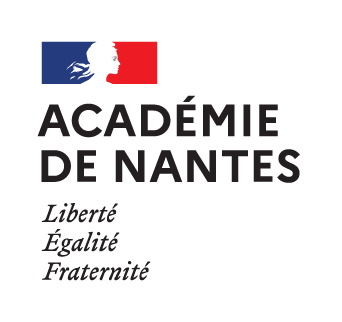 ÉPREUVE ORALE SPÉCIFIQUE « SECTION EUROPÉENNE »LANGUE : ANGLAISSESSION 2023BACCALAURÉAT PROFESSIONNEL - SPÉCIALITÉ XXXXXXXSUJET N°…Durée de l’épreuve : 40 minutesSITUATION : DOCUMENT 1 : TITRESource : Préparation 20 minutesPhase 1 : Présentation de la situation proposée ci-dessous10 minutesPhase 2 : Entretien sur les activités et travaux effectués dans la discipline non linguistique durant l’année de terminale10 minutes